Постоянный комитет по авторскому праву и смежным правамТридцать седьмая сессияЖенева, 26 – 30 ноября 2018 г.ПРЕДЛОЖЕНИЕ СОЕДИНЕННЫХ ШТАТОВ АМЕРИКИ В ОТНОШЕНИИ ОБЪЕМА И ОСУЩЕСТВЛЕНИЯ ПРАВ В ПРОЕКТЕ ДОГОВОРА ВОИС ОБ ОХРАНЕ ПРАВ ВЕЩАТЕЛЬНЫХ ОРГАНИЗАЦИЙ документ представлен Соединенными Штатами Америки ДЛЯ ВКЛЮЧЕНИЯ В РАЗДЕЛ III (ПРЕДОСТАВЛЯЕМЫЕ ПРАВА) 
ТЕКСТА ПРЕДСЕДАТЕЛЯ (SCCR/36/6)(i)	Вещательные организации пользуются исключительным правом разрешать ретрансляцию для публики своего несущего программу сигнала любыми средствами.(ii)	Любая Договаривающаяся сторона может в уведомлении, сдаваемом на хранение Генеральному директору ВОИС, заявить, что она будет применять положения статьи (1)(i) только в отношении ретрансляции или ограничит их применение каким-либо иным образом при условии, что она предоставляет вещательным организациям на основе сочетания права, предусмотренного в статье (1)(i), и авторского права или смежных прав адекватную и эффективную охрану от несанкционированной ретрансляции для публики их несущего программу сигнала любыми средствами. (x)	(i)	Ничто в статье (1)(ii) не требует от Договаривающихся сторон предоставлять или менять обусловленную авторским правом или смежными правами охрану переносимых сигналом программ, в том числе в силу любых применимых исключений или ограничений.(ii)	Настоящая Конвенция ни в коем случае не может быть истолкована как ограничивающая охрану или наносящая ущерб охране прав авторов, исполнителей или производителей фонограмм в соответствии с национальным законодательством или международными соглашениями. (y)	Способы выполнения настоящей Конвенции определяются национальным законодательством каждой Договаривающейся стороны и включают не менее одного из следующих способов: охрана путем предоставления авторского права или другого определенного права; охрана на основании законодательства о недобросовестной конкуренции или незаконного присвоения; охрана на основании нормативно-правовых актов о телекоммуникациях; охрана путем применения административных мер; и охрана на основании уголовного законодательства.(z)	Договаривающиеся стороны, которые предоставляют охрану вещательным организациям на основе сочетания права, предусмотренного в статье (1)(i), и авторского права или смежных прав, допускаемого статьей (1)(ii), обеспечивают вещательным организациям возможность защиты прав от несанкционированной ретрансляции переносимых сигналом программ в той степени, в которой вещательные организации уполномочены на это владельцами авторских или смежных прав в соответствии с национальным законодательством Договаривающейся стороны. [1][1]	Согласованное заявление в отношении статьи (1)(z): При этом понимается, что Договаривающиеся стороны могут определять условия, при которых вещательная организация может защищать авторские или смежные права, владельцем которых является лицо, иное чем вещательная организация.[Конец документа]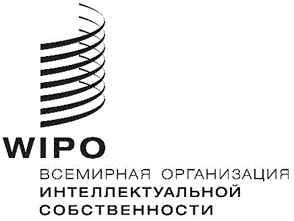 RSCCR/37/7    SCCR/37/7    SCCR/37/7    оригинал:  английский  оригинал:  английский  оригинал:  английский  дата: 19 НОября 2018 г.  дата: 19 НОября 2018 г.  дата: 19 НОября 2018 г.  